             HOA Toolkit v. 4.5 Release Notes (11/28/2023)                      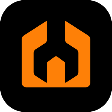 New Online Map ExperienceAdded an option to launch online maps. The new map option will allow download of a full map when there is adequate internet available.  For online use, Toolkit will show a real time dynamic map. For use offline, Toolkit users can use the downloaded/synced map.Enhanced Map features also available for online maps—ability to see full area map while internet is available vs the downloaded property map areas.net is available beyond the Bug fixes and performance improvementsIdentified and fixed rare bug that occurred under poor connectivity conditions. Additional bug fixes and improvements to performance.